УТВЕРЖДЕНОПриложение № 2         к постановлению          от 28.08.2020 № 620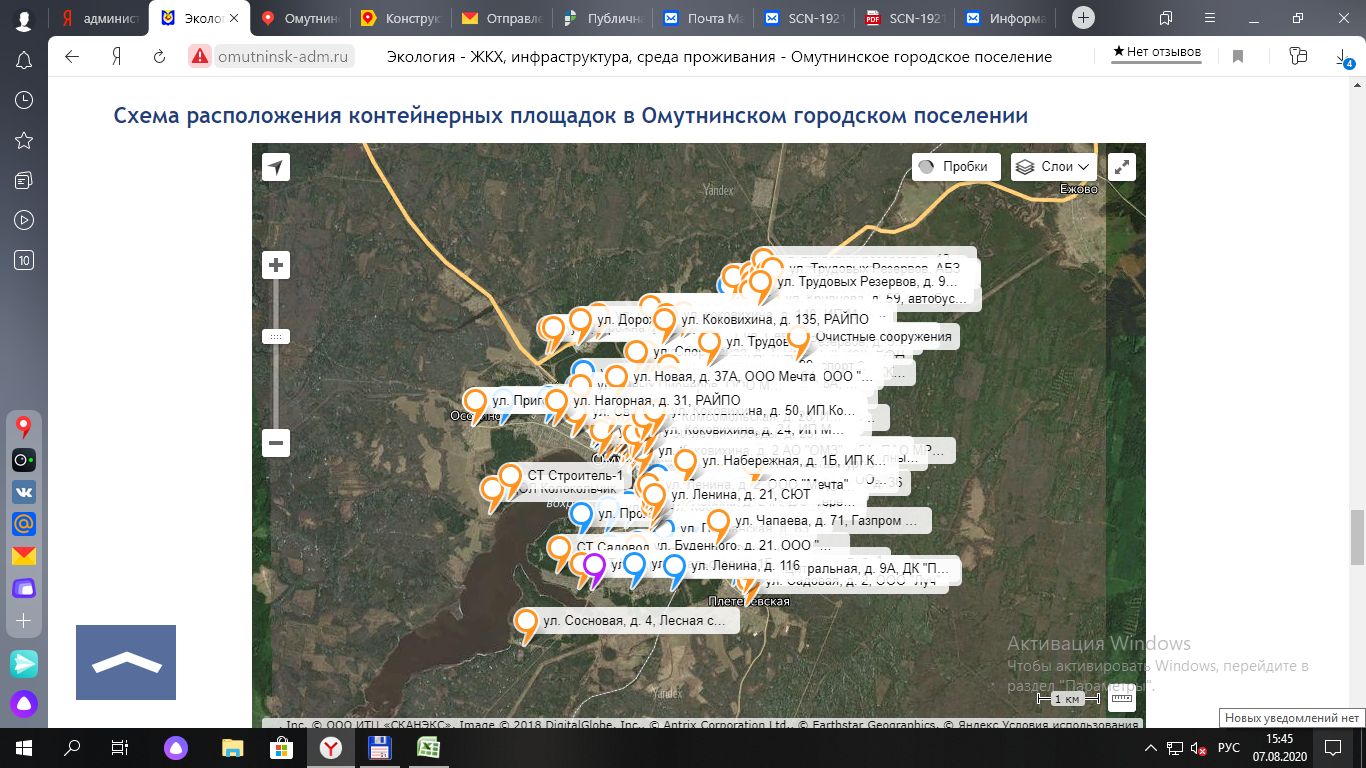 http://omutninsk-adm.ru/communal/ecology/